Laserck Offline Blankers – Since 1982Laserck Corporation, headquartered in Osaka, Japan, has been the premier supplier of Offline Blanking in Japan and Southeast Asia for over 35 years. With their highly patented design, Laserck has over 100 Offline Blanking systems installed worldwide.  Laserck Offline Blankers use pins (both upper and lower) to remove waste from the printed blanks. The Laserck BLK, along with the most automated CBL and the least automated UT, utilize templates to determine which pins are needed for each layout. These templates are merely pieces of cover weight stock, costing pennies in comparison to the Blanking tools that are required in traditional Blanking which cost thousands of dollars. These templates are simple to make, easy to store and can be used repeatedly. They do not get torn up and abused in the machine and will last for years if needed.The template making process is very simple and with the Laserck Mark IV software, very accurate as well. With the continuous issue that printers are having in getting AND retaining employees, automated processes are more and more important. The removal of scrap from Die Cut sheets is no exception. The Laserck lineup of Offline Blanking equipment eliminates the number of people doing the task manually. The advantages of using the Laserck Offline Blankers are many; 4 to 5 times faster waste removal, better quality of the blanks after scrapping, a very clean process as dust and waste are very neatly contained. The largest advantage of the Laserck Offline Blankers all comes down to money saved in the process, a true competitive edge. Laserck BLK TemplatesQ. Why do we need to use templates on the Laserck Offline Blankers?A. The paper templates determine which upper and lower pins are used to push the waste down and hold the good blanks for retrieval by the auto-palletizer. For reference, view the Best Graphics’ Laserck video to see that process. Click HereQ. In a nutshell, how are the templates made?A. With the use of a .dxf, .cff or .eps file (print side) for the die line of the job, the Laserck Mark IV software aids the prepress to determine the pin placement, that file is used on a plotter to cut the template, and those templates are readied offline for the LaserckQ. What stock is required for the templates?A. Any sheet of cover stock that is 28” x 40” will work, as light as 8 pt. C1S. Uncoated or coated, doesn’t matterQ. Is a plotter needed to make the templates?A. Yes, and most Die Cutting shops already have themQ. Can I save the templates?A. Yes, store in Chipboard sleeves or any other protective device   Q. Are additional makeready sheets available for purchase?A. Yes, for less than $30 eachQ. How much time does it take to make templates?A. Less than 10 minutes totalEconomics of Offline BlankingEach Die Cut job typically has its own layout except for stock designs into which the customer just places the image into the design. With the diversity of images and layouts that can be produced on a Die Cutter, the need for an equal number of dies is required. With that, if the job is a long enough run, the best way to separate the good pieces from the waste is to blank the job. If the job is in the hundreds of thousands of sheets, a traditional Blanker would make sense. If the run is shorter, if it is under 100,000 sheets, Offline Blanking on a Laserck BLK is the most economical way to do the scrapping. The biggest factor to determine that sheet number cut off is expense. Traditional Blanking machines are priced from $800,000 to $2,000,000 and the tooling costs range from $2,000 to $6,000, or more. It does not make economic sense to use a traditional Blanker. The need for temporary labor to do hand scrapping of Die Cut jobs is greatly diminished. The use of a Laserck BLK Offline Blanker is financially prudent on the jobs that the traditional Blankers are not because the templates are so inexpensive (and the makeready is minutes). Because the templates on the Laserck are just pennies apiece, you are instantly saving several thousands of dollars on each job.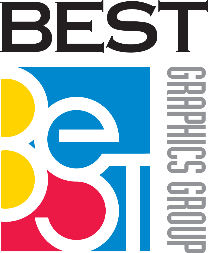    For More Information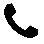          +1 (262) 522-3330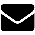          Sales@bestgraphics.net 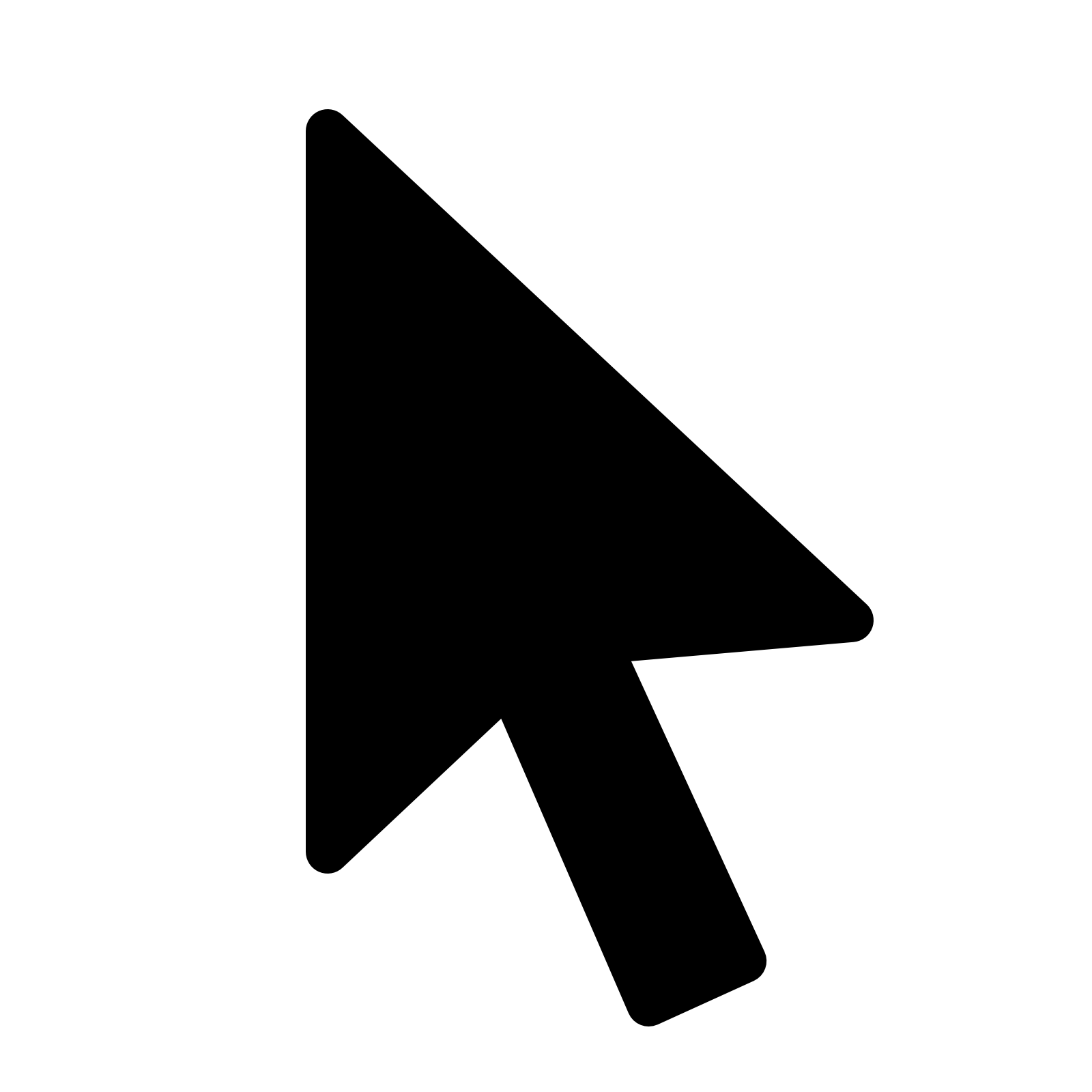          www.bestgraphics.net Review:Review:Review:✔Prepress department can makeready the templates so they are ready for the Laserck when needed✔Pennies per template in comparison to thousands of dollars for traditional Blanker tools✔Templates are fast to make ✔Install in minutes✔Reusable for repeat jobs✔Efficient and productive